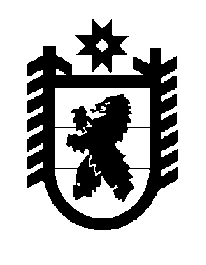 Российская Федерация Республика Карелия    ПРАВИТЕЛЬСТВО РЕСПУБЛИКИ КАРЕЛИЯРАСПОРЯЖЕНИЕот  19 сентября 2018 года № 597р-Пг. Петрозаводск  Внести в состав Комиссии Правительства Республики Карелия по предупреждению и ликвидации чрезвычайных ситуаций и обеспечению пожарной безопасности (далее – Комиссия), утвержденный распоряжением Правительства Республики Карелия от  6  декабря  2010  года  №  561р-П   (Собрание законодательства Республики Карелия, 2010, № 12, ст.  1753; 2011, № 6, ст. 923; 2012, № 2, ст. 300; № 7, ст. 1376; № 11, ст. 2042; 2013, № 6, 
ст. 1127; № 11, ст. 2110; 2014, № 3, ст. 458; № 5, ст. 878; № 11, ст. 2077; 2015, № 3, ст. 536; № 12, ст. 2529; 2016, № 6, ст. 1338; № 8, ст. 1566; 2018, № 3, 
ст. 548), с изменениями, внесенными распоряжением Правительства Республики Карелия от 3 июля 2018 года № 448р-П,  следующие  изменения:включить в состав Комиссии следующих лиц:Парфенчиков А.О. – Глава Республики Карелия, председатель Комиссии;Анекова И.В. – начальник управления Министерства имущественных и земельных отношений Республики Карелия;Маниев А.А. –  исполняющий обязанности директора Карельского филиала публичного акционерного общества междугородной и международной электрической связи «Ростелеком» (по согласованию);2) указать новую должность Пшеницына А.Н. – заместитель Главы Республики Карелия по взаимодействию с правоохранительными органами, первый заместитель председателя Комиссии;3)  исключить из состава Комиссии  Левашева А.Н., Николаевского П.М.           Глава Республики Карелия                                                              А.О. Парфенчиков